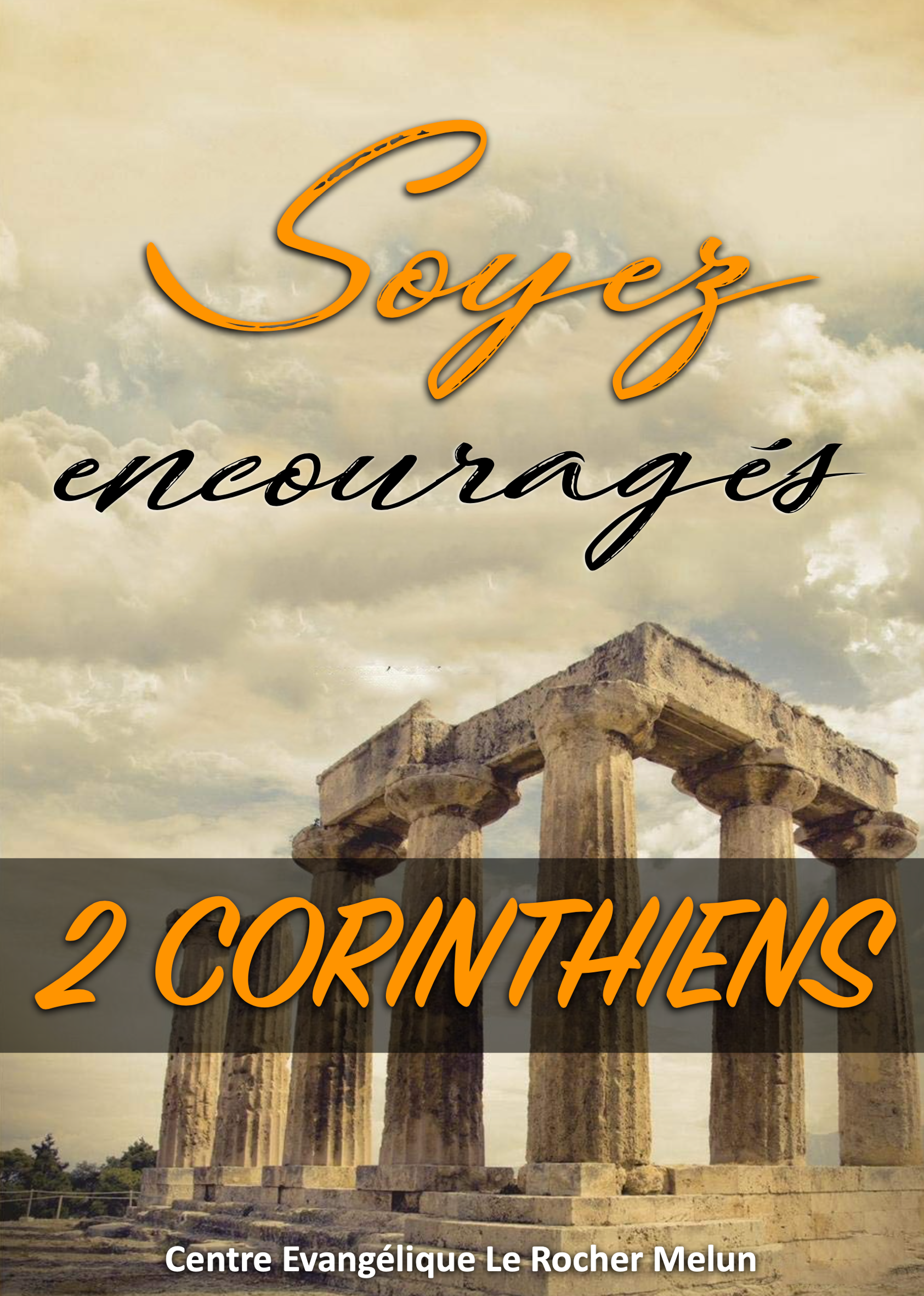 Table des matièresAbattu, mais pas vaincu - 2 Corinthiens 1:1-11L'échec n'est pas une fatalité - 2 Corinthiens 1:12 à 2:17De gloire en gloire - 2 Corinthiens 3Du courage dans le conflit - 2 Corinthiens 4:1 à 5:8Motivations pour le ministère - 2 Corinthiens 5:9-21De coeur à coeur - 2 Corinthiens 6 et 7La libéralité par la grâce (1ère partie) - 2 Corinthiens 8La libéralité par la grâce (2ème partie) - 2 Corinthiens 9Malentendus du ministère - 2 Corinthiens 10Un père sait - 2 Corinthiens 11Un prédicateur au paradis - 2 Corinthiens 12:1-10A vos marques … - 2 Corinthiens 12:11 à 13:13Suggestion de plan de 2 CorinthiensPaul explique son ministère 2 Corinthiens 1:1 à 7:16Triomphant (1:1 à 2:17)Glorieux (3:1-18)Sincère (4:1-18)Authentique (5:1-21)Aimant (6:1 à 7:16)Paul encourage la générosité de ses lecteurs
 2 Corinthiens 8:1 à 9:15  Il rassemblait une offrande pour les chrétiens de Judée.Principes de la libéralité par la grâce - 1ère partie (8:1-24)Principes de la libéralité par la grâce - 2ème partie (9:1-15)Paul impose son autorité
2 Corinthiens 10:1 à 13:13Le guerrier attaque l'opposition (10:1-18)Le père spirituel protège l'église (11:1-15)Le "fou" se vante de ses souffrances (11:16 à 12:10)L'apôtre exerce son autorité affectueuse (12:11 à 13:13)2 CORINTHIENS 1:1-11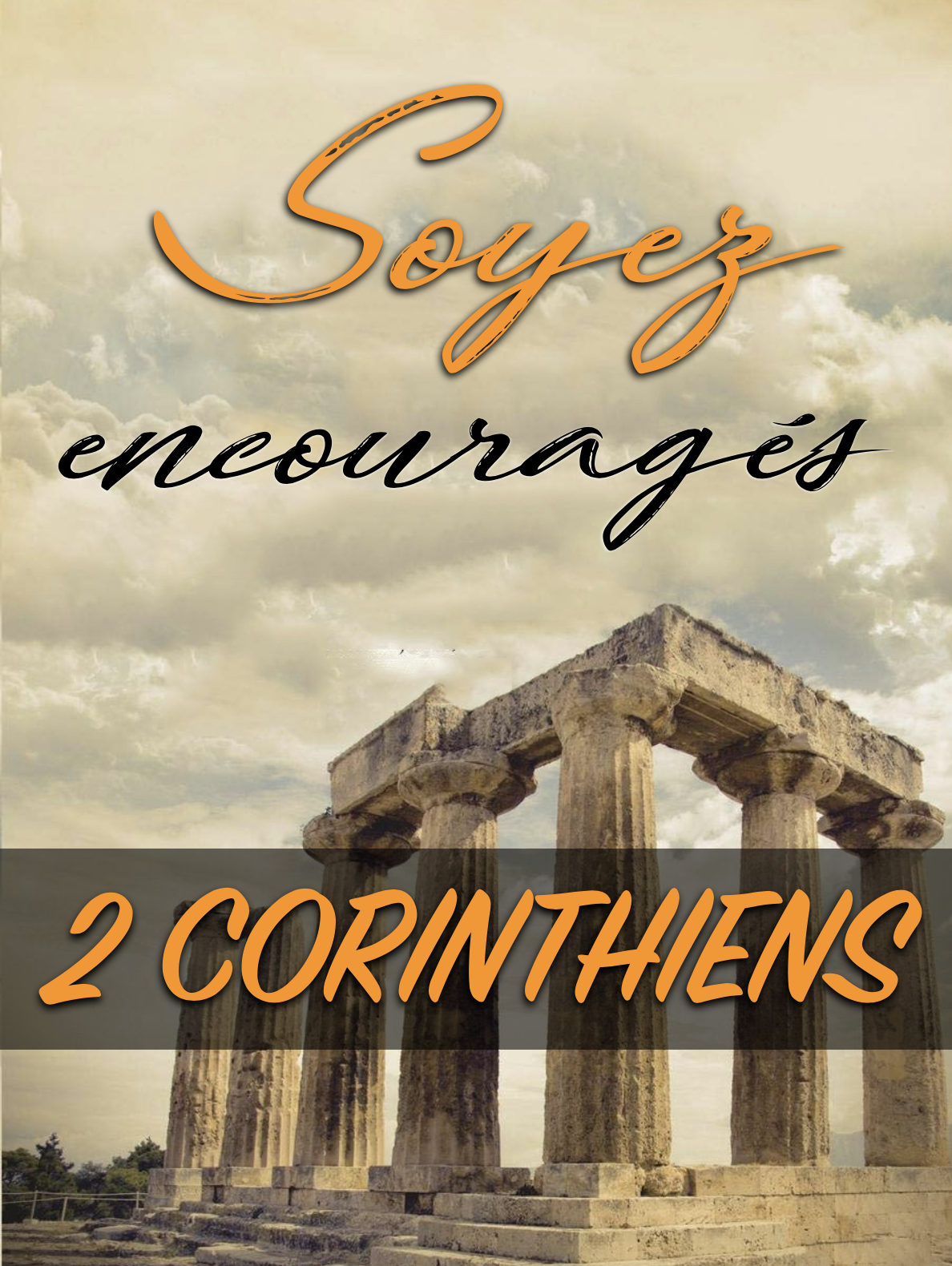 Leçon 1 – Abattu, mais pas vaincu !Rappelez-vous ce que Dieu est pour vous (2 Corinthiens 1:3)Louez-Le parce qu'Il est Dieu !Louez-Le parce qu'Il est notre Père !Louez-Le parce qu'Il est le Père de compassion !Louez-Le parce qu'il est le Dieu de toute consolation !Rappelez-vous ce que Dieu a fait pour vous (2 Corinthiens 1:4, 8-11)Dieu permet l'épreuve.Dieu nous donne la force de supporter nos épreuves.Dieu nous délivre de nos épreuves.Dieu est glorifié à travers nos épreuves.Rappelez-vous ce que Dieu fait à travers vous (2 Corinthiens 1:4b-7)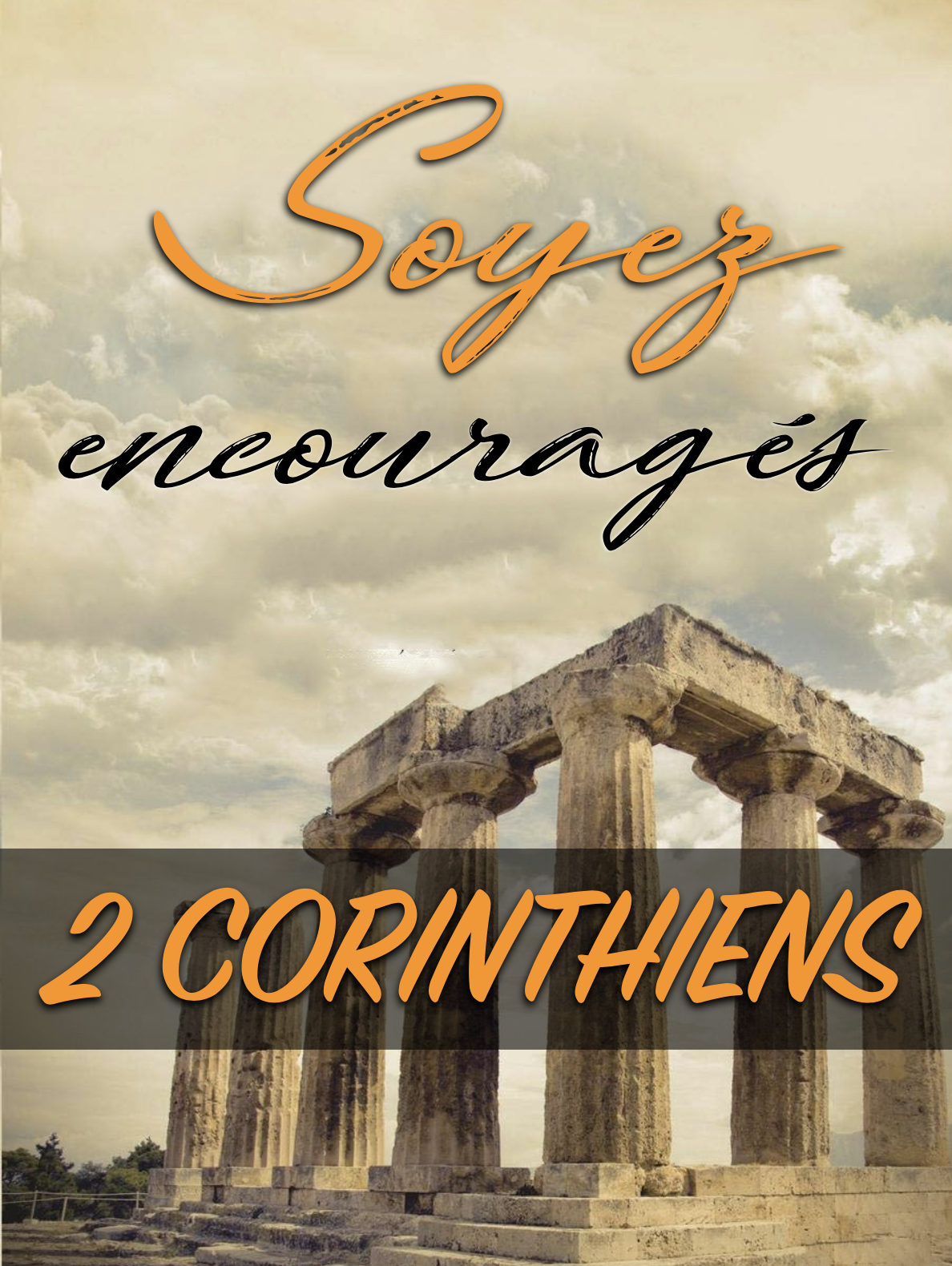 Selon vous, pourquoi le découragement guette-t-il en particulier ceux qui réussissent ?Quel était le secret de Paul pour vaincre les pressions et les épreuves ?  Par conséquent, que devrions-nous faire face au découragement ?Quels sont les 3 principes élémentaires transmis par Paul pour trouver un encouragement en Dieu ?Pourquoi la louange est-elle importante pour vaincre le découragement et la dépression ? Pour quelles raisons devrions-nous louer Dieu ?Comment Dieu s’implique-t-Il dans nos épreuves ?Paul demandait la prière de ses frères dans la foi. Quelle leçon pouvons-nous en tirer ?Comment Dieu accomplit-Il Sa volonté dans notre vie à travers les difficultés ?Pourquoi la souffrance personnelle nous permet-elle d’encourager les autres ?Quelle est la différence entre croître en connaissance et croître en grâce ?Quand Dieu accorde-t-Il Sa grâce abondante à un croyant ?2 CORINTHIENS 1:12 à 2:17Leçon 2 – L'échec n'est pas une fatalitéUne conscience pure (1:12-24)Un cœur compatissant (2:1-11)Il accordait la première place aux autres.L'amour cherche aussi à aider les autres à grandir.Enfin, l'amour pardonne et encourage.Une foi conquérante (2:12-17)Paul était certain que Dieu le dirigeait.Paul était certain que Dieu le dirigeait triomphalement.Paul était certain que Dieu l'utilisait tout en le dirigeant.Quelles étaient les ressources spirituelles qui permettaient à Paul de tenir bon devant de graves difficultés ?Qu’est-ce que la conscience ?Que garantit Dieu à travers le Saint-Esprit ?Si nous nous abandonnons à l’Esprit, que serons-nous en mesure d’accomplir ?Même si les lettres de Paul étaient directes, comment manifeste-t-il sa compassion et son amour ?Pourquoi était-il important pour l’église de Corinthe de pardonner au croyant repentant et de le restaurer ?Comment encourager d’autres croyants à exercer une foi conquérante ?À quoi correspond la comparaison entre le croyant et l’encens (la bonne odeur de Christ) ? Quel est l’effet produit autour de nous ?Quand vous sentez-vous le plus découragé ? Que pouvez-vous faire pour éviter ou surmonter cet état d’esprit ?2 CORINTHIENS 3Leçon 3 – De gloire en gloireTable de pierre et cœur humain (3:1-3)Mort et vie (3:4-6)Gloire déclinante et gloire croissante (3:7-11)La gloire de la nouvelle alliance est synonyme de vie et non de mort spirituelle.La gloire de la nouvelle alliance est synonyme de justification et non de condamnation.La gloire de la nouvelle alliance est permanente et non temporaire.Quel était le message prêché par les Judéens ? Où distinguez-vous la même contrefaçon de l’Évangile aujourd’hui ?Quels sont les principaux contrastes entre l’ancienne et la nouvelle alliance ?Pourquoi la loi n’est-elle pas en mesure de changer l’homme ? De quoi avons-nous besoin pour changer ?Comment évalue-t-on généralement l’efficacité d’un ministère ? Quels critères devrions-nous utiliser ?Pourquoi la gloire de la nouvelle alliance de la grâce est-elle de loin préférable à celle de l’ancienne alliance ?Quelles sont les carences de la loi (voir Galates 2.16, 21 ; 3.2, 18, 21 ; 4.8-9) ?Comment le "voile" qui empêche la compréhension spirituelle peut-il être ôté ?Par quels moyens sommes-nous transformés de gloire en gloire à l’image du Christ ? Que signifie le mot traduit par "transformés" ?Quel est le but du ministère de la nouvelle alliance ?2 CORINTHIENS 4:1 à 5:8Leçon 4 –Du courage dans le conflitNous possédons un ministère glorieux (4:1-6)Elle l'empêchait de baisser les bras.Elle l'empêchait de manipuler et de tromper.Elle l'empêchait de se vanter.Nous possédons un précieux trésor (4:7-12)Nous possédons une foi ferme (4:13-18)Il était certain de la victoire ultime.Il est certain que Dieu serait glorifié.Il était certain que ses épreuves oeuvraient pour lui et non contre lui.Il était certain que le monde invisible était réel.Nous possédons un espoir futur (5:1-18)"Nous le savons""Nous gémissons""Nous sommes toujours pleins de courage"Pourquoi Paul ne renonçait-il pas alors qu’il était submergé par les difficultés ?Comment notre attitude envers le ministère influence-t-elle la façon dont nous l’exerçons ?Quelles étaient les conséquences pratiques sur sa vie de l’attitude positive de Paul envers son ministère ?Pourquoi l’image d’un vase d’argile est-elle pertinente pour décrire le croyant par rapport à son Dieu ?Quelles qualités devrions-nous posséder en tant que "vases" réservés à l’usage de Dieu ? Quel trésor contiennent les vases ?Comment Dieu peut-il être glorifié par des vases fragiles ? Quand avez-vous déjà pris conscience de votre fragilité ?Par la foi, quelles vérités étaient pour Paul des certitudes qui l’aidaient à garder confiance au lieu d’éprouver de la crainte ?Quel est "l’invisible" sur lequel nous devons nous concentrer ?Quel est notre espoir pour l’avenir ? Comment sommes-nous assurés que cette espérance se réalisera ?2 CORINTHIENS 5:9-21 Leçon 5 – Motivations pour le ministèreLa crainte du Seigneur (5:9-13)"Notre ambition""Nous aurons tous à comparaitre""Nous cherchons à convaincre les hommes"L'amour de Christ (5:14-17)Il est mort pour que nous puissions mourir.Il est mort pour que nous puissions vivre.Il est mort afin que nous puissions vivre à travers lui.Il est mort pour que nous puissions participer à la nouvelle création.La mission de Christ (5:18-21)Comment la doctrine et le devoir sont-ils mêlés dans votre propre vie ?Quel est le premier ministère du chrétien ? Que pourrions-nous aussi considérer comme un ministère primordial ?Quels actes et quelles attitudes sont acceptables et agréables à Dieu ?Dans quel but les croyants comparaîtront-ils devant le Tribunal du Christ ?Comment le chrétien peut-il être désintéressé tout en sachant que le Seigneur lui promet une récompense future ?Pourquoi Christ est-il mort pour nous ?Paul dit dans 2 Corinthiens 5:17 qu’en Christ, nous sommes de nouvelles créatures. Qu’est-ce qui a été renouvelé ?Dans le contexte spirituel, que signifie la réconciliation ?Qu’est-ce que l’imputation ? Quel est le lien entre la réconciliation et l’imputation ?Si vous preniez au sérieux votre rôle d’ambassadeur du Christ, comment votre vie pourrait-elle s’en trouver changée ?2 CORINTHIENS 6 et 7Leçon 6 – De coeur à coeurUn appel à l'appréciation (6:1-10)Paul, l'évangélistePaul, l'exempleUn appel à la séparation (6:11 à 7:1)La nature du croyantLe commandement des ÉcrituresLa promesse de la bénédiction de DieuUn appel à la réconciliation (7:2-16)Paul a encouragé l'égliseTite a encouragé PaulLes Corinthiens ont encouragé TiteQuels sont les trois appels lancés par Paul aux Corinthiens ?Pourquoi les Corinthiens auraient-ils dû apprécier Paul davantage ?Pourquoi Paul mentionne-t-il certains des sacrifices auxquels il a consenti pour le ministère ?Dans votre vie, à quelle personne avez-vous négligé de montrer que vous l’appréciiez ? Aujourd’hui, comment pouvez-vous lui témoigner votre reconnaissance ?Pourquoi les Corinthiens ne soutenaient-ils pas pleinement Paul et ne l’aimaient-ils pas sans réserve ?Quels arguments Paul présentent-ils pour convaincre les Corinthiens de ne pas s’associer aux incroyants ?Comment les croyants doivent-ils se comporter envers les incroyants ?Comment pouvons-nous perfectionner notre sainteté dans la crainte de l’Éternel ?Pourquoi doutons-nous parfois de l’amour d’une personne envers nous ?Dans quelle mesure le chagrin du croyant est-il différent du chagrin du monde ? 2 CORINTHIENS 8Leçon 7 – La libéralité par la grâce (1ère partie)Lorsque nous donnons malgré les circonstances (8:1-2)Lorsque nous donnons avec enthousiasme (8:3-4)Lorsque nous donnons comme Jésus a donné (8:5-9)Lorsque nous donnons avec empressement (8:10-12)Lorsque nous donnons par la foi (8:13-24)Un désir de servir qui vient de DieuUn fardeau pour les âmes perduesUn désir d'honorer DieuUne réputation d'honnêtetéUn esprit coopératifQuelle est la motivation suprême de la libéralité ?Comment savons-nous que cette motivation est à l'oeuvre ?Comment une personne peut-elle donner joyeusement et généreusement alors qu'elle traverse des circonstances difficiles ? Selon vous, pourquoi les Macédoniens étaient-ils si prompts à donner ?Que signifie faire don de soi à Dieu ?Comment Jésus s'est-Il fait pauvre ? Comment nous a-t-il enrichis ?Qu'est-ce qu'un don du coeur en comparaison d'un don de la main ?Quel rôle éventuel le principe de la dîme devrait-il jouer dans notre libéralité ?Quelles qualifications doit posséder le gestionnaire de l'argent donné à l'œuvre de       Dieu ?Quels avantages reçoivent les croyants qui pratiquent la libéralité de la grâce ?Quand avez-vous éprouvé la joie de la libéralité par la grâce ?Comment avez-vous été récemment encouragé à donner ?2 CORINTHIENS 9Leçon 8 – La libéralité par la grâce (2ème partie)Notre libéralité provoque les autres (9:1-5)Notre libéralité nous bénit (9:6-11)Le principe de la multiplication : nous récoltons proportionnellement à ce que nous semons.Le principe de l'intention : nous récoltons si nous semons avec de bonnes intentions.Le principe de l'instantanéité : nous récoltons alors que nous semons.Notre libéralité répond aux besoins (9:12)Notre libéralité glorifie Dieu (9:13)Notre libéralité unit le peuple de Dieu (9:14-15)Comment les dons d’une personne ou d’une église peuvent-ils influencer les dons d’autrui ?Quand le don doit-il rester privé et quand peut-il être rendu public ? Comment cette dimension pourrait-elle être manifestée dans les églises aujourd’hui ?Que signifient : "Donner n’est pas un acte, mais une façon d’être" ?Pourquoi le principe de l’intention est-il essentiel dans la notion chrétienne de "récolter ce que l’on sème" ?Quelles sont quelques-unes des bénédictions immédiates déversées sur les croyants généreux ?Que signifie le fait que Dieu pourvoit à tout en suffisance ?Dans quelle mesure la libéralité est-elle un service chrétien ?Que signifie l’abondance de la vie chrétienne ?Comment le partage de l’Évangile est-il indissociable de la satisfaction des besoins pratiques ?2 CORINTHIENS 10 Leçon 9 – Malentendus du ministèreComment mener la guerre spirituelle (10:1-6)La réponseComment utiliser notre autorité spirituelle (10:7-11)Comment évaluer le ministère spirituel (10:12-18)Fausse mesureVéritable mesurePourquoi la défense de Paul n’était-elle pas de la vantardise ?Pourquoi Paul évoque-t-il la guerre spirituelle dans le contexte de cette lettre ?Qu’est-ce qui constitue la véritable puissance spirituelle ?Quelles étaient les principales armes spirituelles utilisées par Paul pour surmonter la résistance ?Dans le Royaume de Dieu, quel est le signe de l’autorité spirituelle ? Quel est le but de l’autorité spirituelle dans l’église ?Comment la façon dont un chrétien utilise l’autorité trahit-elle son degré de maturité ?Quelles sont certaines fausses manières de mesurer l’efficacité du ministère ?2 CORINTHIENS 11Leçon 10 – Un père saitSa jalousie envers l'église (11:1-6, 13-15)Sa générosité envers l'église (11:7-12)Son anxiété pour l'église (11:16-33)Les souffrances pour le ChristLes épreuves naturellesQuelle preuve de son amour paternel Paul montre-t-il aux Corinthiens ?Pourquoi les Corinthiens risquaient-ils d’être infidèles à Christ ?De quelles façons Satan attaque-t-il les croyants ?Citez les trois modes opératoires que Satan emploie pour mentir et tromper.Quelle est la motivation des faux apôtres et des faux enseignants ? Pourquoi leurs méthodes rencontrent-elles parfois du succès ?Quel réconfort et quel espoir les serviteurs de Dieu surmenés et peu appréciés peuvent-ils trouver ?Pourquoi l’angoisse de Paul pour l’église est-elle une preuve de son amour pour elle ?Comment les Judéens profitaient-ils de l’église ?Dans votre vie, qui a fait des sacrifices pour vous permettre d’être béni spirituellement ? Comment pouvez-vous remercier cette personne ?2 CORINTHIENS 12:1-10 Leçon 11 – Un prédicateur au paradisLa gloire : Dieu l'a honoré (12:1-6)La bonté : Dieu l'a humilié (12:7-8)La grâce : Dieu l'a aidé (12:9-10)C'était un message de grâce. C'était un message de grâce suffisante.C'était un message de grâce édifiante.Nous pouvons tirer plusieurs leçons pratiques de l'expérience de PaulLe spirituel importe bien plus que le croyant fidèle que le physique.Dieu sait comment équilibrer les fardeaux et les bénédictions, les souffrances et la gloire.Toutes les maladies ne sont pas provoquées par le péché.Le péché est pire que la maladie et le pire des péchés est l'orgueil.L'affliction physique ne doit pas entraver l'efficacité du service chrétien.Nous pouvons toujours nous reposer dans la Parole de Dieu.Pourquoi Paul a-t-il parlé aux Corinthiens de sa vision céleste ? Comment cette vision a-t-elle pu influencer la vie et le ministère de Paul ?Pourquoi Paul souffrait-il d’une "écharde dans la chair" ?Comment d’autres ont-ils pu interpréter sa souffrance ?Quelles sont certaines réactions positives et négatives à la souffrance ?Dans l’encouragement adressé par Dieu à Paul, "Ma grâce te suffit", à quelle grâce fait-il référence ?Lorsque des croyants souffrent, de quels avantages peuvent-ils bénéficier s’ils se tournent vers Dieu ?Comment la puissance de Dieu peut-elle être "perfectionnée" dans la faiblesse ?Parmi les six leçons pratiques tirées de la vie de Paul, laquelle est la plus significative pour vous ? Pourquoi ?2 CORINTHIENS 12:11 à 13:13Leçon 12 – A vos marques …Il leur fait honte (12:11-21)Il les avertit (13:1-8)"Préparez-vous !""Examinez-vous !"Il les encourage (13:9-13)Où et quand convient-il d’éprouver de la honte ?Pourquoi Paul a-t-il fait honte aux Corinthiens ?Pourquoi peut-il s’avérer néfaste que des croyants commencent à considérer leurs bénédictions comme allant de soi ?En quoi consiste "le manque de consécration" ?Quels avertissements Paul adresse-t-il aux Corinthiens ? Lequel s’applique le plus dans votre vie ?Pour quelle raison les Corinthiens sont-ils exhortés à s’examiner personnellement ?Quelle fut la prière de Paul en faveur de l’église de Corinthe ? Que demandez-vous pour votre église ?Quels moyens Dieu utilise-t-il pour amener ses enfants à la perfection, l'accomplissement ou la maturité ?Quels encouragements Paul a-t-il adressé aux Corinthiens (13:11) ? Comment les églises et les chrétiens peuvent-ils mettre en pratique la bénédiction de Paul ?